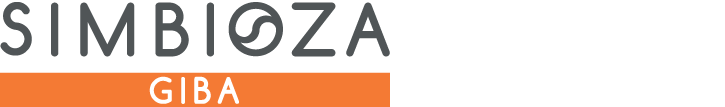 PROGRAM DOGAJANJA NA ŠOLI KOMENPONEDELJEK 21. 9. 201515.00–15.45 vadba v veliki telovadnici                                    SREDA 23. 9. 2015                                    15.00–15.45 vadba v veliki telovadnici                                                                   PETEK 25. 9. 2015                                                                   13.30–15.00 pohod v okolici KomnaPROGRAM DOGAJANJA NA ŠOLI V ŠTANJELUTOREK 22. 9. 201512.30-13.10 zunanje igrišče (v primeru dežja telovadnica)                                  SREDA 23. 9. 2015                                   13.00-14.00 pohod po okolici ŠtanjelaVljudno vabljeni, da se nam na vadbah in pohodu pridružite v čim večjem številu.  Predhodna prijava ni potrebna. Zaradi varnosti in boljšega počutja je potrebna športna oprema. Vadba je na lastno odgovornost.